Post 1: Torsk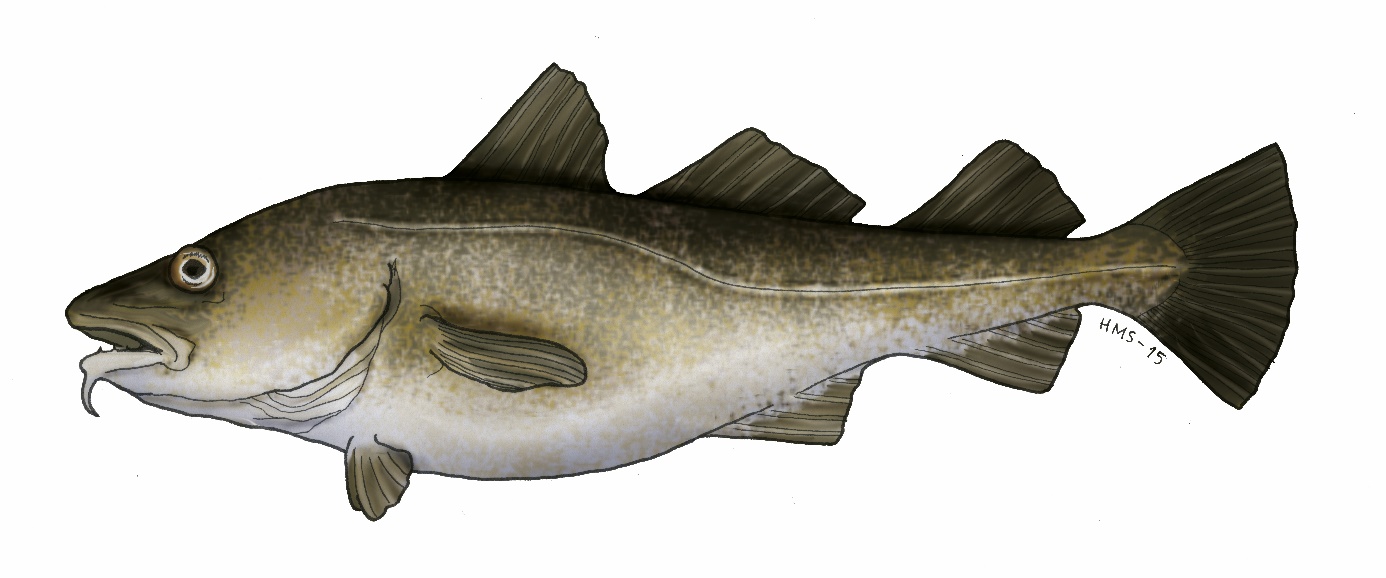 Post 2: Baden Powell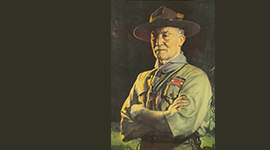 Post 3: Blåbær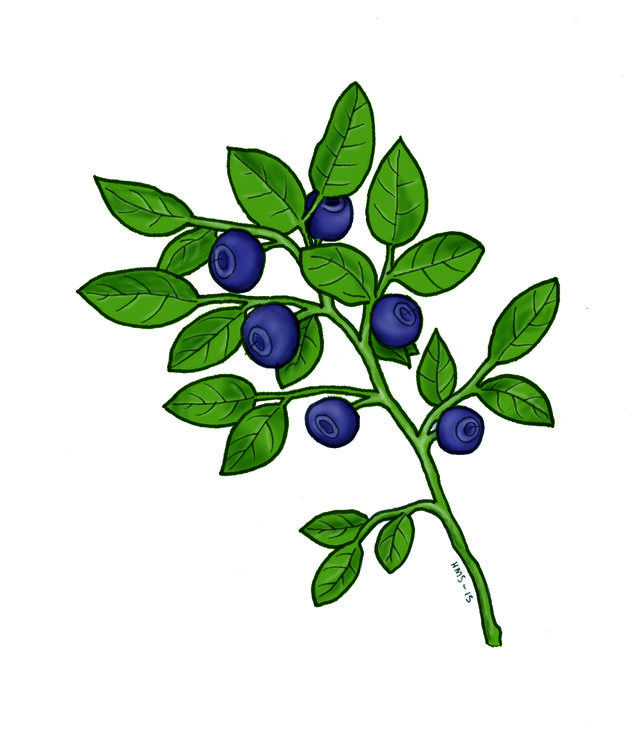 Post 4: Båre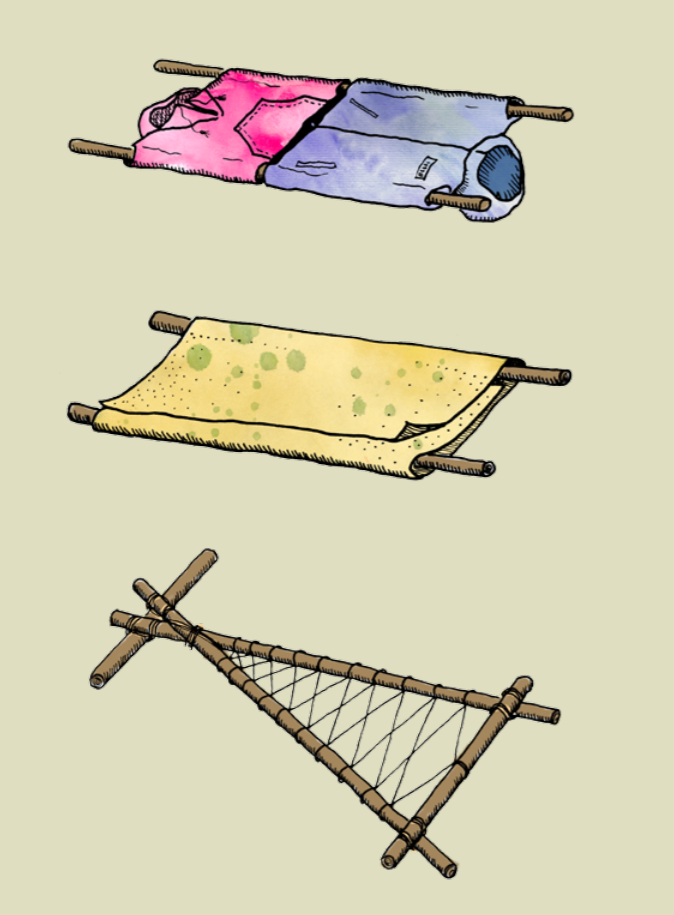 Post 5: Båtmannsknop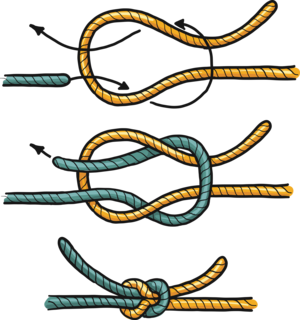 Post 6: Frie luftveier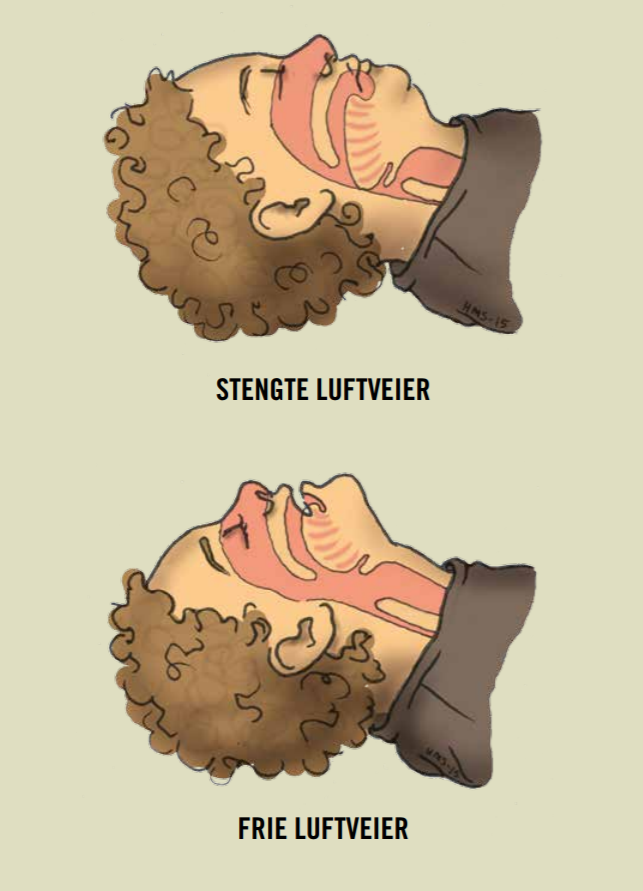 Post 7: Halvstikk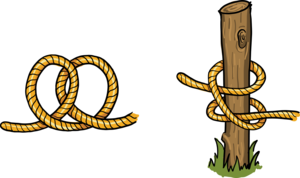 Post 8: Harespor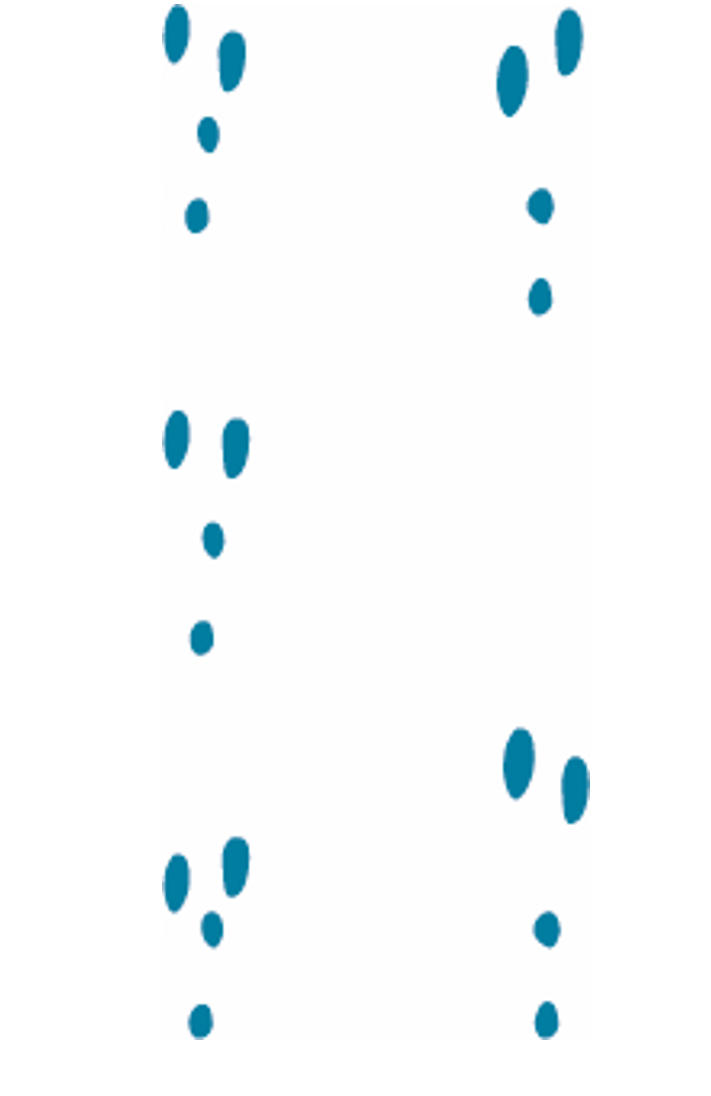 Post 9: Hjerte- lungeredning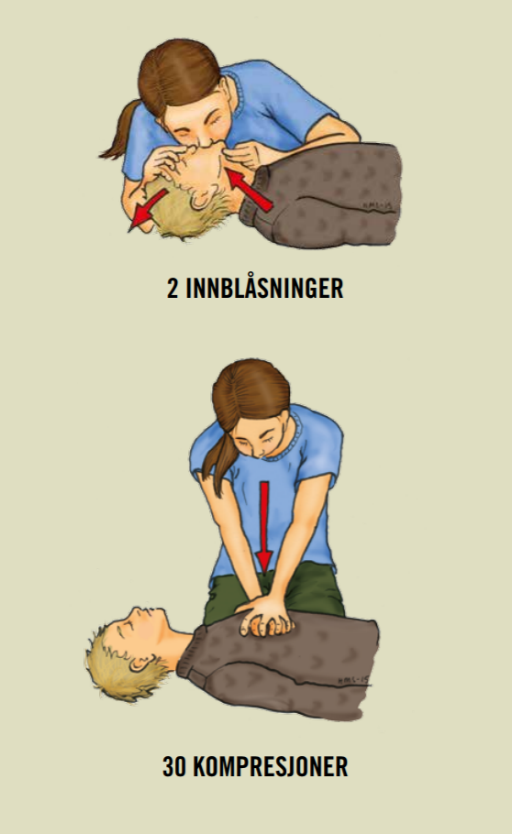 Post 10: Kantarell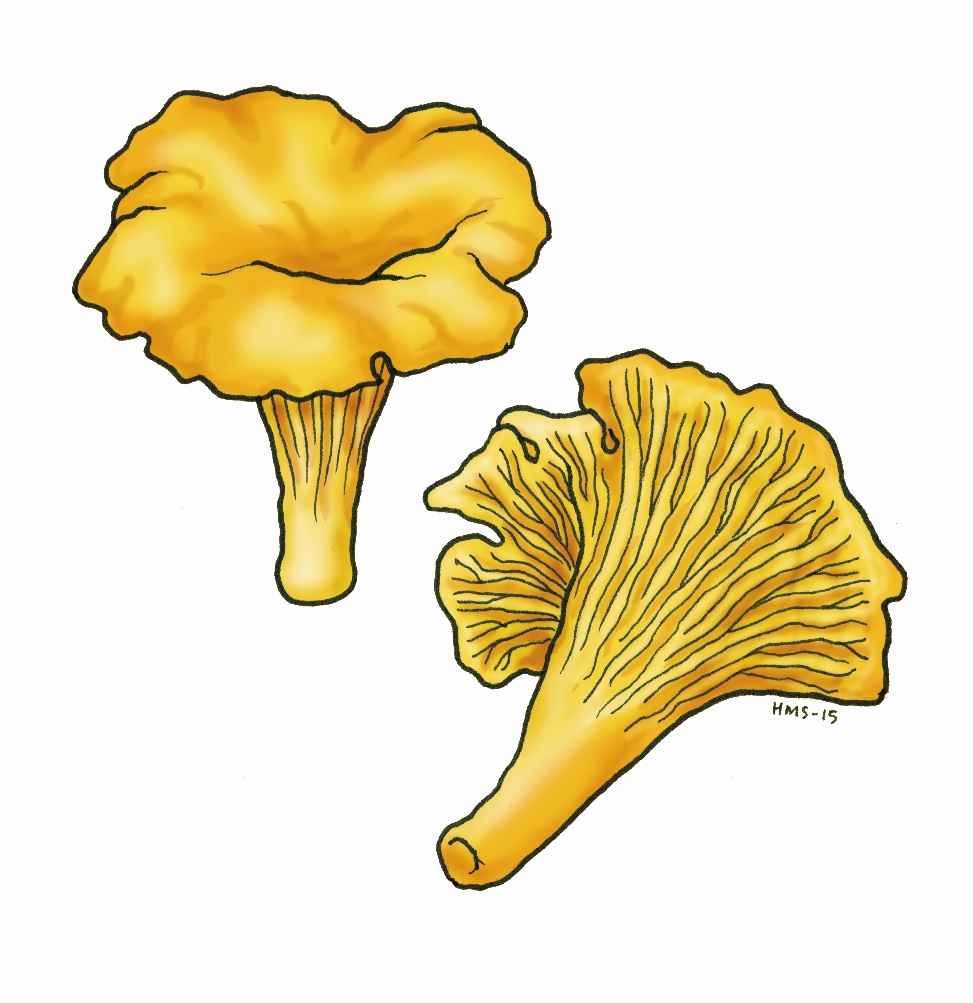 Post 11: Karlsvogna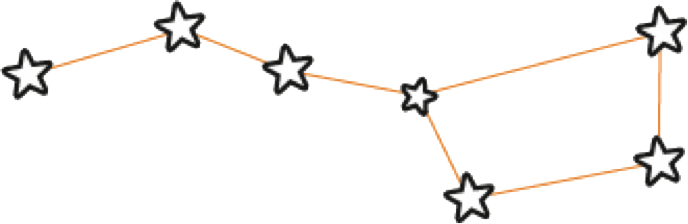 Post 12: Kryssurring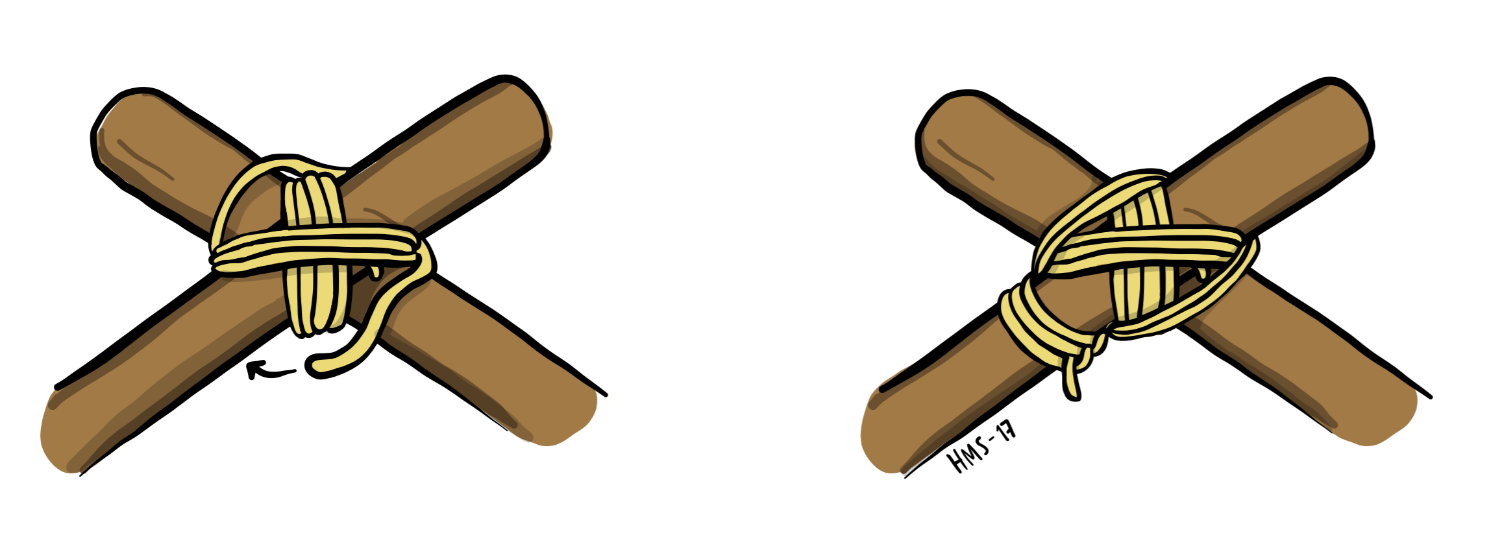 Post 13:Logo WAGGGS Speiderjentenes verdensorganisasjon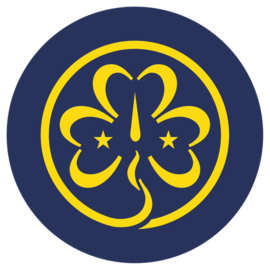 Post 14: Logo WOSMSpeiderguttenes verdensorganisasjon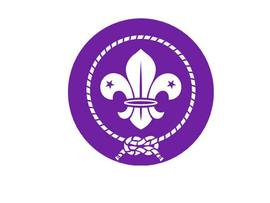 Post 15: Logo Norges KFUK-KFUM-speidere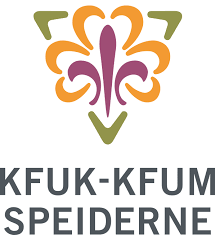 Post 16: Orion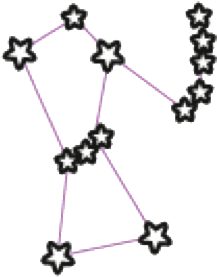 Post 17: Pyramidebål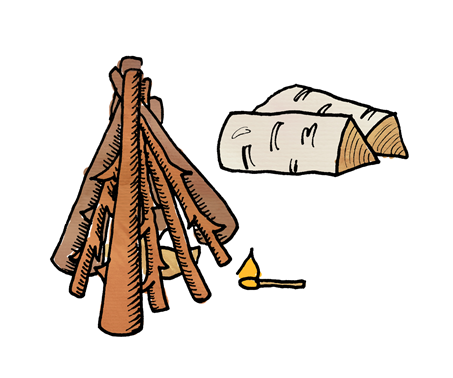 Post 18: Revespor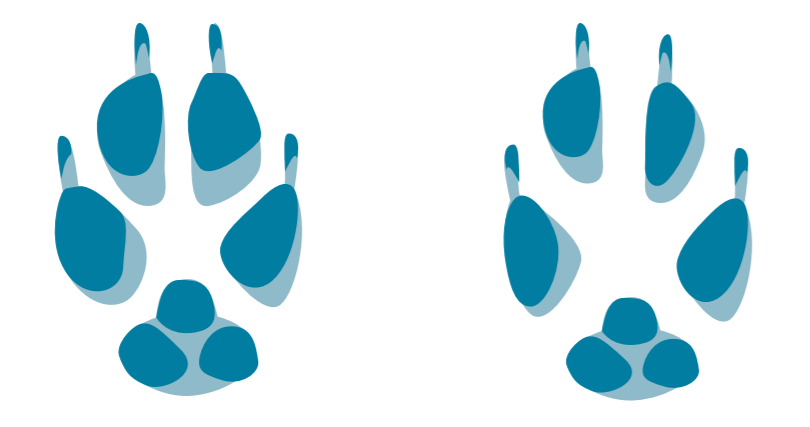 Post 19: Skogsmaur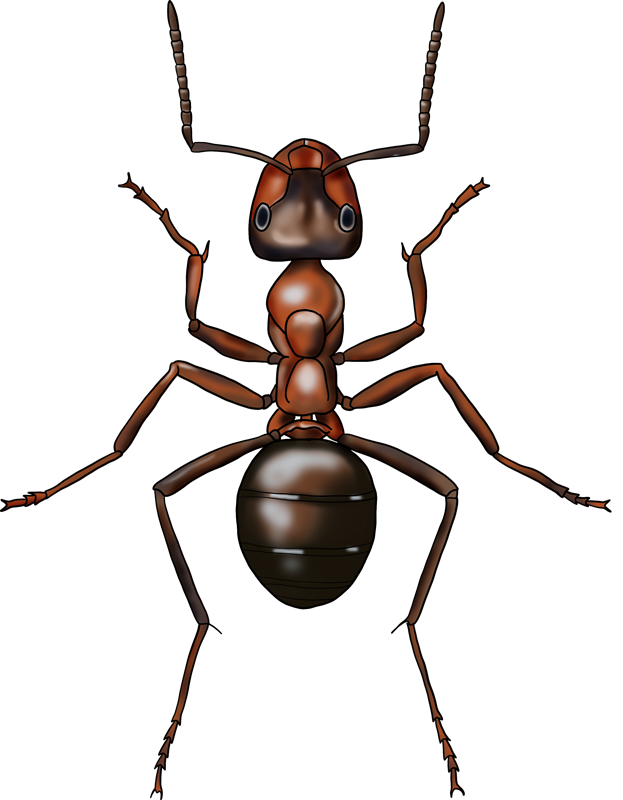 Post 20: Speiderhilsen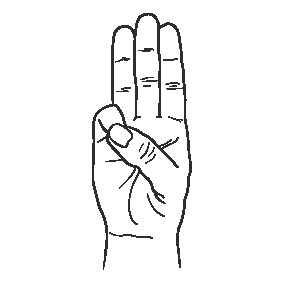 Post 21: Speidekniv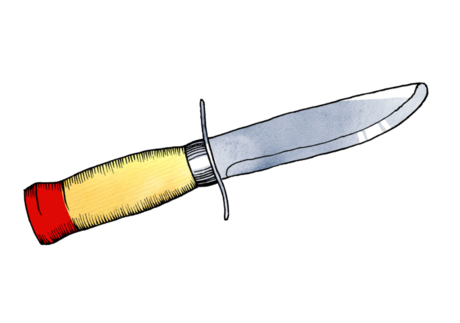 Post 22: Stabilt sideleie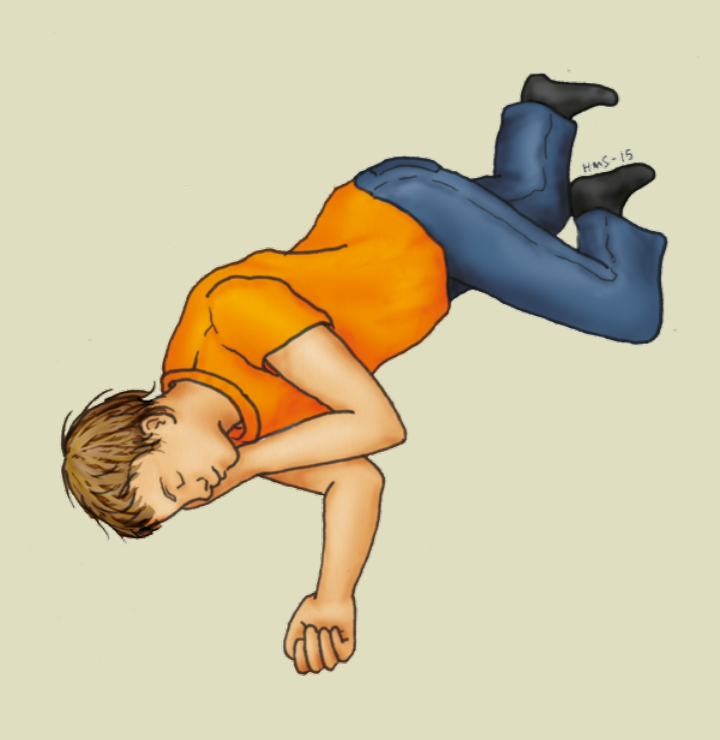 Post 23: Stanse blødning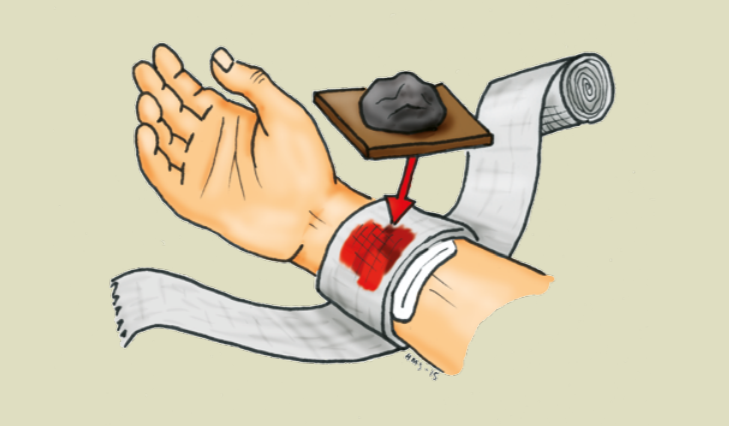 Post 24: Stjernebål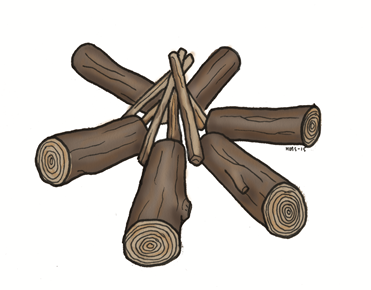 Post 25: Vinkelsurring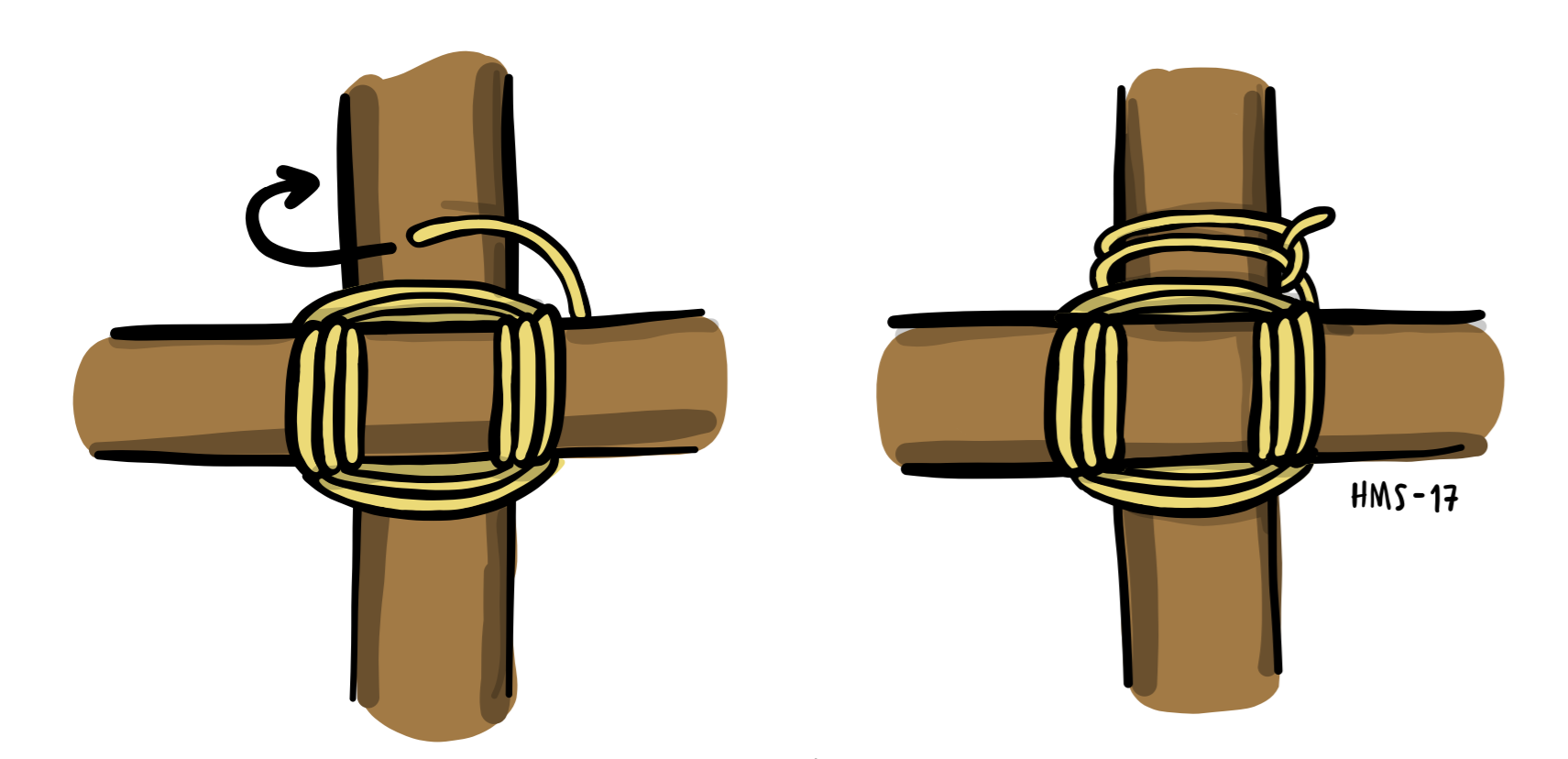 